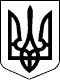 проектУКРАЇНАХМІЛЬНИЦЬКА РАЙОННА РАДАВІННИЦЬКОЇ ОБЛАСТІР І Ш Е Н Н Я  № 29 вересня 2022 року                                                       18 сесія 8 скликанняПро розпорядження голови районної радиВідповідно до частини 2 статті 43 Закону України «Про місцеве самоврядування в Україні», розглянувши розпорядження голови районної ради та взявши до уваги рекомендації постійної комісії районної ради з питань регулювання комунальної власності,  районна рада ВИРІШИЛА:1. Затвердити розпорядження голови районної ради:- від 01.07.2022 р. № 30-р  «Про продовження терміну оренди з     АТ«Ощадбанк».- від 18.07.2022р. №32-р«Про затвердження акту приймання-передачі майна Уланівській сільській раді».-від 22.07.2022р.№33-р «Про включення до Переліку першого типу та затвердження умов оренди обְְ’єктів комунальної власності».                              -від 15.08.2022р.№35-р «Про затвердження актів приймання-передачі майна та протоколу електронного аукціону».-від 16.08.2022р.№36-р «Про передачу в суборенду приміщення адміністративної будівлі Хмільницької районної ради».2. Контроль за виконанням даного рішення покласти на постійну комісію районної ради з питань регулювання комунальної власності (Лановий І.А.)    Голова районної ради						Ю.СЛАБЧУК